แบบฟอร์มหลักสูตรฉบับปรับปรุง (รอบ 2)ตามเกณฑ์มาตรฐานหลักสูตร พ.ศ. 2565ระดับปริญญาโทกองบริหารงานวิชาการ มหาวิทยาลัยศิลปากร(รอเสนอ กก.วิชาการ มี.ค. 67)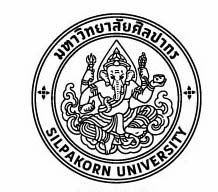 หลักสูตร...........................................สาขาวิชา.........................................(หลักสูตรใหม่ / หลักสูตรปรับปรุง พ.ศ.........)ภาควิชา...........................คณะวิชา....................................มหาวิทยาลัยศิลปากรสารบัญหน้าหมวดที่ 1	ชื่อปริญญา สาขาวิชา และข้อมูลเบื้องต้นของหลักสูตร	.......	หมวดที่ 2	ปรัชญาการศึกษา วัตถุประสงค์ ผลลัพธ์การเรียนรู้	.......	หมวดที่ 3	โครงสร้างหลักสูตร รายวิชาและหน่วยกิต	.......	หมวดที่ 4	การจัดการศึกษาและกระบวนการเรียนรู้	.......	หมวดที่ 5	การประเมินผลการเรียนและเกณฑ์การสำเร็จการศึกษา	.......	หมวดที่ 6	ความพร้อมและศักยภาพในการบริหารจัดการหลักสูตร	.......	หมวดที่ 7	คุณสมบัติของผู้เข้าศึกษาและกระบวนการคัดเลือก	.......	หมวดที่ 8	การประกันคุณภาพหลักสูตร และระบบและกลไกในการพัฒนาหลักสูตร	.......	ภาคผนวก ก	ข้อบังคับมหาวิทยาลัยศิลปากร ว่าด้วยการศึกษาระดับบัณฑิตศึกษา พ.ศ........	.......	ภาคผนวก ข	กรณีหลักสูตรใหม่			รายงานผลการสำรวจความต้องการกำลังคนในหลักสูตร.......สาขาวิชา .................... 			กรณีหลักสูตรปรับปรุง			รายงานผลการดำเนินงานของหลักสูตร.............. สาขาวิชา....................       		รายงานผลการประเมินหลักสูตร หลักสูตร............... สาขาวิชา.....................ภาคผนวก ค	คำสั่งแต่งตั้งคณะอนุกรรมการพิจารณาหลักสูตร..............................................	.......	ภาคผนวก ง	ตารางเปรียบเทียบข้อแตกต่างระหว่างหลักสูตรเดิมกับหลักสูตรปรับปรุง (กรณีหลักสูตรปรับปรุง) .......	ภาคผนวก จ 	ตารางแสดงความสอดคล้องของผลลัพธ์การเรียนของหลักสูตร 	.......			(Program Learning Outcomes : PLOs) กับผลลัพธ์การเรียนรู้ของรายวิชา 		(Course Learning Outcomes : CLOs)	ภาคผนวก ฉ	ตาราง 1	ความต้องการจำเป็นของผู้มีส่วนได้ส่วนเสีย 	.......				(Stakeholders’ Needs/Requirements)  			ตาราง 2	ความสอดคล้องระหว่าง PLOs กับคุณลักษณะบัณฑิตที่พึงประสงค์ของหลักสูตรที่ได้จาก			การกลั่นกรอง Stakeholders’ Needs/Requirements 		ตาราง 3 	ความสอดคล้องระหว่าง PLOs กับคุณลักษณะบัณฑิตที่พึงประสงค์ของมหาวิทยาลัย 			“CREATIVE” ภาคผนวก ฌ	ผลการกำหนดรายวิชา/ชุดวิชาจาก Backward Curriculum Design	.......	ภาคผนวก ญ	การประกันคุณภาพหลักสูตรระดับมหาวิทยาลัย	.......	